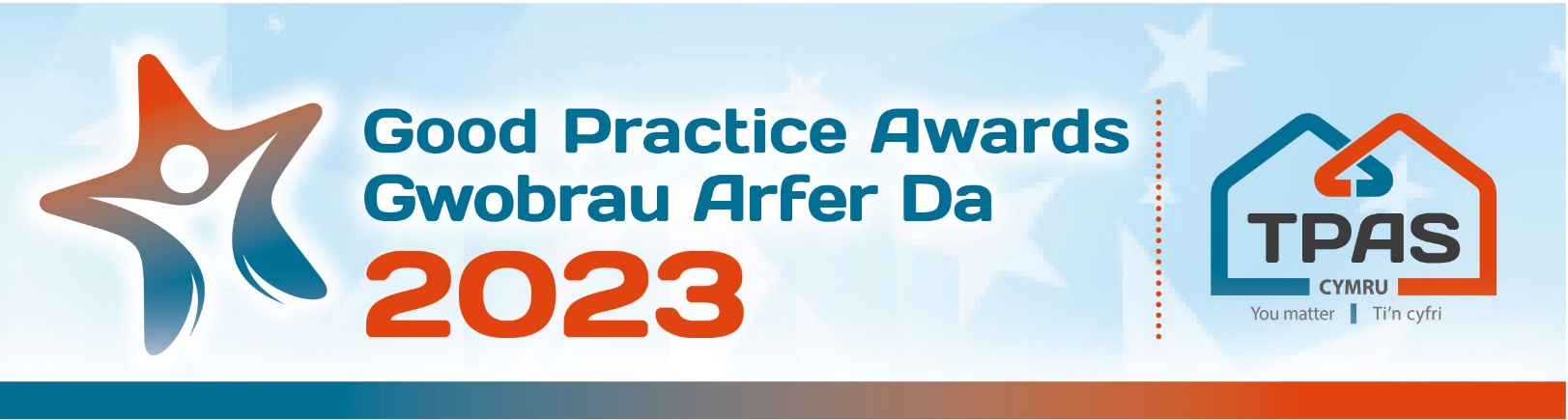 Meini Prawf Asesu a Ffurflen Enwebu ar gyfer:CYMUNEDAU’N CEFNOGI CYMUNEDAUMeini Prawf AsesuMae'r wobr hon yn cydnabod ac yn dathlu cyflawniadau grŵp neu brosiect a arweinir gan y gymuned sydd wedi cefnogi grwpiau neu unigolion eraill yn eu cymuned.  Gallai'r gefnogaeth hon gynnwys cefnogaeth megis: cynnal gweithgareddau cymunedol; darparu cyfleusterau lleol; prosiectau amgylcheddol/garddio; cefnogaeth llesiant; ac ati.  Os oes rhywbeth yn cael ei wneud gan y gymuned dros y gymuned, byddem wrth ein bodd yn clywed amdano!Bydd y beirniaid yn ystyried:Y math o gefnogaeth a ddarperirSut mae anghenion y cymunedau/unigolion wedi cael eu diwalluYr effaith y mae'r gefnogaeth wedi'i chael ar unigolion/cymunedau A ellir cynnal/addasu'r prosiectau ar gyfer y dyfodol Sicrhewch fod eich cais yn cael ei gyflwyno trwy lenwi'r ffurflen enwebu hon ac o dan y penawdau a nodwyd. Y penawdau yw'r meini prawf y bydd y beirniaid yn eu defnyddio.Canolbwyntiwch ar y ffeithiau - nid oes angen testun hir arnom, mae pwyntiau bwled manwl yn iawnMae croeso i chi gynnwys gwybodaeth ategol e.e. rhannu dolenni cyhoeddiadau, taflenni, gwefannau ac ati.Cofiwch gynnwys o leiaf un llun/delwedd. Gweler hefyd y Llyfryn Canllawiau am awgrymiadau ac amodau ymgeisioDiddordeb yn y categori hwn? Cwblhewch y ffurflen enwebu ar y dudalen nesafTeitl y Cais:New Cyswllt:Rhif Ffôn y Cyswllt:Cyfeiriad E-bost y Cyswllt: Un o nodau’r Gwobrau yw rhannu arfer da ag eraill.  Ydych yn fodlon i ni rannu eich manylion cyswllt?     Ydw          Nac ydw      Un o nodau’r Gwobrau yw rhannu arfer da ag eraill.  Ydych yn fodlon i ni rannu eich manylion cyswllt?     Ydw          Nac ydw      1a. Y math o gefnogaeth a ddarperir Teipiwch yma1b. Sut mae anghenion y cymunedau/unigolion wedi cael eu diwallu Teipiwch yma1c. Yr effaith y mae'r gefnogaeth wedi'i chael ar unigolion/cymunedau Teipiwch yma1d. A ellir cynnal/addasu'r prosiectau ar gyfer y dyfodol Teipiwch yma2.Unrhyw wybodaeth ychwanegol yr hoffech ei rannu, nodwch ymaTeipiwch ymaCwblhewch a dychwelwch y cais erbyn canol dydd, 17 Mai 2023 at: iona@tpas.cymruNi fydd unrhyw geisiadau hwyr yn cael eu hystyriedNoddir y digwyddiad gan: 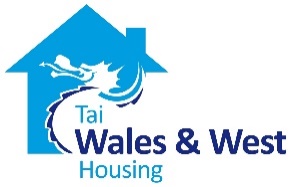 